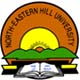 (North-Eatern Hill University, A Central University)Department of Education, NEHUTura Campus, Tura, MeghalayaTraining Programme on
Research Methodology for Research Scholars of Social Science and Humanities October 14-19, 2019Dear Sir/Madam,The Department Of Education, North Eastern Hill University, Tura Campus, Tura, Meghalaya is going to organize a 6 days training programme on Research methodology for Ph. D. Research scholars of social sciences and humanities in collaboration with ICSSR-NERC, Shillong. The Objectives of the programme are as follows:To sensitize the Research Scholars of Social sciences and Humanities Deptt. about the significance of research in their field.To make them aware about how to select problems, formulate hypothesis, develop design, and construct tools & techniques in their respective fields of research problem.To acquaint them about the criteria of a good research synopsis. To make the participants to understand the nature of interdisciplinary research proposal.To provide essential exposure of some research proposal to the participants.To enable participants to develop a research proposal/project.To develop report-writing skills of research.Hence, we request you to kindly encourage scholars from your Institution/Department to apply through the attached form being forwarded by the Head/Supervisor of the Institution/Department and send it to the Programme Coordinators, Dr. S.C. Subudhi, Department of Education, North-Eastern Hill University, Tura Campus, Tura, Meghalaya-794002, on or before 4th  October, 2019 or by email: sibasubudhi.nehu@rediffmail.com  Or may contact with Tel. No. 09436703629Duration:
The course duration will be for 6 days from October 14-19, 2019
Fooding, Lodging &TA :
The Course Organizer may arrange food and lodging on prior request in NEHU guest house, Tura which participants have to bear. Only free working lunch, tea - snacks and training kits will be provided to all Participants. There will be no TA for participants.
Training Programme on
Research Methodology for Ph. D. Research Scholars of Social Science and Humanities October 14-19, 2019Application Proforma(To be submitted on or before 04th  October 2019)Name………………………………………………………………Sex…………………Department…………………………………………………Mailing Address…………………………………………………………………………...………………………………………………………………………………………………Telephone(s) (Mandatory)………………………………………………………………Fax………………………………………………………………………………………Email ………………………………………………………………………………………Discipline(s)……………………………………………………………………………….Experience in Research Methodology:Do you need hostel accommodation?				Yes/No							Signature of the candidateNOC from the HOD/Supervisor:	This is certify that this Department has no objection to Sri/Mrs/Ms _______________________________ for attending the 6 days training Programme on Research Methodology for Research Scholars being organized by Department of Education, NEHU, Tura Campus, Tura from 14-19th October, 2019. If selected, he/she will be released on time.	Signature………………………………..Date………………………………………(Seal)